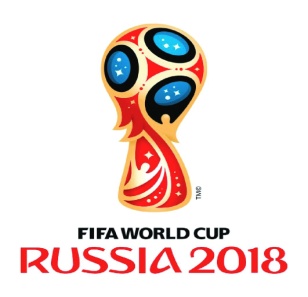 ПАМЯТКАдля желающих сдать жилье в аренду гостям Чемпионата мира по футболу FIFA 20181. Кто может сдать жилье внаём? Только собственник жилья. Если недвижимость находится в собственности у нескольких лиц, то для её сдачи требуется согласие всех собственников.2. Где найти желающих снять жилье? Самый эффективный способ рассказать о своём предложении – разместить информацию о своих апартаментах на наиболее популярных интернет-площадках и сервисах бронирования жилья, которыми пользуются российские и зарубежные туристы.Информация о вашем жилье должна быть достоверной. Обязательно приложите фотографии апартаментов. Это поможет избежать разногласий при заключении договора с арендатором.3. Как подготовить жилье к сдаче? Сдавая квартиру, вы предоставляете услугу. И важно, чтобы услуга была оказана качественно. Требования к квартире, которую вы сдаёте: квартира должна быть чистой; оснащена бытовой техникой, постельным бельём, ванными принадлежностями; оборудование в исправном состоянии: мебель, сантехника, газовые и электросети, водоснабжение.4. Как обезопасить себя от непредвиденных ситуаций? Обязательно оформите надлежащим образом договор аренды жилья. Договор – это не только условие законности сделки, но и защита ваших прав как арендодателя.Сделайте опись имущества и приложите её к договору. Таким образом, в случае хищения или повреждения вещей вы сможете на законных основаниях предъявить претензии арендатору. Помните о правилах безопасности. Уточните заранее телефон вашего участкового полицейского, проинформируйте его о намерении сдать жилье в аренду. Если у вас возникнут опасения, что арендаторы жилья могут представлять угрозу для общественного порядка, незамедлительно сообщите об этом в правоохранительные органы.5. По какой цене сдавать? Не завышать цену. Завышенная цена негативно отражается и на репутации владельца, и на репутации города. Завышенная цена – это повод не воспользоваться вашим предложением.6. Нужно ли регистрировать гостей? Да. Регистрировать нужно иностранных граждан, пребывающих хотя бы на один день, и российских, пребывающих на три дня и более.  В течение 1 суток с момента прибытия гостя необходимо оформить уведомление о прибытии иностранного гражданина или лица без гражданства в место пребывания. Для этого собственник жилья (или лицо, прописанное в нем), должно обратиться в отдел по вопросам миграции МВД. При подаче уведомления понадобятся: - копия паспорта иностранного гражданина (страница с фото); - копия миграционной карты иностранного гражданина (выдаётся при въезде в страну); - копия визы или Паспорта болельщика иностранного гражданина (в случае, если гость прибыл из страны, для которой в России установлен визовый режим въезда); - паспорт лица,  сдающего жилье, с отметкой о прописке в указанном жилье. При размещении граждан РФ на срок от трёх дней и более в течение 3 дней необходимо подать заявление о регистрации по месту пребывания (Указ Президента Российской Федерации от 9 мая 2017 г. № 202 «Об особенностях применения усиленных мер безопасности в период проведения в Российской Федерации Чемпионата мира по футболу FIFA 2018). Для этого гость и собственник жилья должны вместе обратиться в отдел по вопросам миграции МВД, имея при себе  документы и паспорта. Документы принимаются в отделах по вопросам миграции ОМВД по месту нахождения жилья. В случае нарушения порядка миграционного учёта предусмотрен штраф согласно ст. 18.8 Кодекса об административных правонарушениях для физических лиц.7. Нужно ли заплатить налоги? Да.  Собственник жилья должен заполнить справку 3-НДФЛ, в которой указываются полученные доходы и подоходный налог с них до 30 апреля года, следующего за отчётным. Место подачи – местное отделение налоговой (по адресу проживания физлица).До 15 июля года, следующего за отчётным, нужно уплатить НДФЛ. Для уплаты нужно выяснить реквизиты (уточнить в отделении налоговой, куда подаётся декларация).За непредставление налоговой декларации и неуплату налогов предусмотрены как штраф (ст. 119 НК РФ), так и уголовная ответственность (ст. 198 УК РФ).Перечень основных документов по вопросу краткосрочной аренды жилья1. Статья 4 Указа Президента Российской Федерации от 9 мая 2017 г. № 202 «Об особенностях применения усиленных мер безопасности в период проведения в Российской Федерации Чемпионата мира по футболу FIFA 2018».2. Федеральный закон от 18.07.2006 г. № 109-ФЗ «О миграционном учёте иностранных граждан и лиц без гражданства в Российской Федерации».3. Постановление Правительства Российской Федерации от 17 июля 1995 года № 713 «Об утверждении Правил регистрации и снятия граждан Российской Федерации с регистрационного учёта по месту пребывания по месту жительства в пределах Российской Федерации и Перечня лиц, ответственных за приём и передачу в органы регистрационного учёта документов для регистрации и снятия с регистрационного учёта граждан Российской Федерации по месту пребывания и по месту жительства в пределах Российской Федерации».4. Форма уведомления о прибытии иностранного гражданина или лица без гражданства в место пребывания.5. Форма заявления о регистрации по месту пребывания.6. Форма справки 3-НДФЛ.7. Статья 119 Налогового кодекса Российской Федерации.8. Статья 18.8 Кодекса Российской Федерации об административных правонарушениях.9. Постановление Правительства Российской Федерации от 10.02.2016 г. № 89 «О государственном регулировании стоимости гостиничного обслуживания на территориях субъектов Российской Федерации, в которых будут проводиться спортивные соревнования чемпионата мира по футболу FIFA 2018 года, Кубка конфедерации FIFA 2017 года».Перечень ведомств и организаций р.п. Воскресенское, г. Н. Новгорода в компетенцию которых входит решение различных вопросов жизнедеятельности, в том числе в период проведения  в г. Н. Новгороде Чемпионата мира по футболуОтдел по вопросам миграции ОМВД РФ по Воскресенскому району (вопросы миграционной политики, регистрации граждан по месту пребывания, выявление административных нарушений в миграционной сфере)606730, Нижегородская область, р.п. Воскресенское, ул. Ленина, д.74 телефон: 8 (83163) 9-19-85, +7 (83163) 9-24-57.Территориальное Управление Роспотребнадзора в городском округе Семёновский, Варнавинском, Воскресенском, Краснобаковском районах (вопросы качества предоставляемых услуг  в различных сферах, включая предоставление гостиничных услуг, контроль услуг по сдаче в аренду жилья, защита прав потребителей606730, Нижегородская область, р.п. Воскресенское, пер. Больничный д. 6 8(83163) 9-20-01Межрайонная инспекция федеральной налоговой службы № 8   по Нижегородской области (606650, Нижегородская область, г. Семенов, пл. Ленина, д.2, телефон: приёмная +7 (83162) 5-14-05, контакт-центр 8-800-222-2222)ГБУ НО «Нижегородский туристский информационный центр» (ведение информационного туристского сайта nnwelcome.ru, информирование населения Нижегородской области, гостей г. Н. Новгорода о туристских достопримечательностях региона, турмаршрутах, коллективных средствах размещения (гостиницах, хостелах и др.), турфирмах)(603000, г. Н. Новгород, ул. Малая Покровская, д. 2а, тел. 230-30-38, 230-30-67);Администрации районов г. Нижнего Новгорода (вопросы обеспечения жизнедеятельности муниципальных районов г. Н. Новгорода и решение ряда вопросов, связанных с проведением Чемпионата мира по футболу):Нижегородский район (включая вопросы аккредитации частного автотранспорта, въезжающего в зону временного ограничения движения в связи с проведением Чемпионата мира по футболу)(603005, г. Н. Новгород, ул. Пискунова, д. 1, тел. 419-76-03, ф. 419-71-63);Канавинский район (включая вопросы аккредитации частного автотранспорта, въезжающего в зону временного ограничения движения в связи с проведением Чемпионата мира по футболу)(603059, г. Н. Новгород, ул. Октябрьской революции, д. 27, тел. 246-14-29).